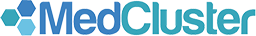 UMOWA O WSPÓŁPRACYw ramach Klastra Medycznego „MedCluster”Zawarta dnia ………………………………………………………………..w…………………………………………………pomiędzy:…………………………………………………………………………………………………………………………………………………………………………………………………………………………………………………………………………………………………………………………Nazwa  podmiotu, adres, NIP, KRSreprezentowanym przez:..................................................................................................................................................................................................................................................................................................................................aStowarzyszeniem pod nazwą: Medycyna Polska z siedzibą w Tarnowie, Plac Sobieskiego 2, 33-100 Tarnów, wpisanym do rejestru stowarzyszeń, innych organizacji społecznych i zawodowych, fundacji oraz publicznych zakładów opieki zdrowotnej Krajowego Rejestru Sądowego prowadzonego przez Sąd Rejonowy dla Krakowa - Śródmieścia w Krakowie XII Wydział Gospodarczy Krajowego Rejestru Sądowego pod numerem KRS 0000201091, NIP 8733151822, REGON 120084410, reprezentowanym przez: Andrzeja Witka – Prezesa Zarządu Głównego Pawła Gądka – Skarbnika,o następującej treści:§ 1Mając  na  względzie  rozwój  medycyny  i  turystyki  w  Polsce   z   uwzględnieniem potencjału przedsiębiorców, jednostek badawczo-rozwojowych, uczelni wyższych oraz innych instytucji otoczenia biznesu działających w obszarze medycyny i turystyki, strony niniejszego Porozumienia, zwane dalej łącznie ,,Członkami'', postanawiają rozpocząć współpracę 
w  ramach Klastra Medycznego „MedCluster".Misją Klastra Medycznego „MedCluster”, zwanego dalej „Klastrem”, jest wspieranie przedsiębiorców, uczelni wyższych, jednostek badawczo – rozwojowych oraz  innych  instytucji  otoczenia  biznesu  działających  w  obszarze  medycyny   i    turystyki    poprzez    nawiązanie    stałej    współpracy    opartej    na  transferze  wiedzy,   technologii   i   rozwiązań   innowacyjnych   pomiędzy   członkami   Klastra   przy udziale jednostek samorządu terytorialnego, instytucji  otoczenia biznesu, jednostek naukowo – badawczych oraz uczelni wyższych. Koordynatorem Klastra jest Stowarzyszenie „ Medycyna Polska” z siedzibą w Tarnowie.§ 2Celem klastra jest:Podejmowanie działań na rzecz stwarzania dogodnych warunków do rozwoju przedsiębiorstw w branży medycznej,Propagowanie, wspieranie i rozwój badań w dziedzinie nauk biomedycznych i przyrodniczych we współpracy z jednostkami badawczo – rozwojowymi,Nawiązywanie współpracy z kontrahentami, firmami, klastrami i innymi ośrodkami branży medycznej i turystycznej w Polsce i poza jej granicami, Współpraca z organami administracji publicznej ( rządowej i samorządowej),Wzrost konkurencyjności oraz innowacyjności Klastra,Inicjowanie powstawania nowych podmiotów gospodarczych, w tym poprzez swój udział kapitałowy (lub udział kapitałowy członków Klastra),Wzrost konkurencyjności i innowacyjności gospodarki w całej branży medycznej oraz branży usług turystycznych i usług wspomagających turystykę,Promocja i popieranie rozwoju innowacyjnych technologii w medycynie,Wspomaganie transferu wiedzy, technologii i innowacji,Tworzenie i promowanie nowych ośrodków innowacji oraz parków technologicznych,Rozwój prywatnego sektora badawczo – rozwojowego oraz poprawa efektywności gospodarowania środkami przeznaczonymi na B+R,Zwiększenie zainteresowania działalnością innowacyjną podmiotów sektora prywatnego,Realizacja wspólnych projektów badawczych, eksportowych, edukacyjnych,§ 3Cele Klastra będą realizowane przez Koordynatora w szczególności poprzez:Organizowanie szkoleń dla Członków oraz prowadzenie działalności informacyjnej 
i promocyjnej,Utworzenie i prowadzenie systemu	informacji	i wymiany doświadczeń, służącego nawiązywaniu i rozwijaniu kontaktów naukowych i gospodarczych,Pozyskiwanie  środków  w   ramach   funduszy   i   programów   Unii   Europejskiej oraz innych  dostępnych  zewnętrznych  źródeł  finansowania  w  celu  finansowania  przedsięwzięć  
z sektora  medycznego  o  charakterze  naukowo  -  badawczym, szkoleniowym 
i inwestycyjnym realizowanych przy udziale Klastra,Promocję współpracy przedsiębiorstw z obszaru medycyny i turystyki,Pozyskiwanie    inwestorów    krajowych    i    zagranicznych    na     przedsięwzięcia     z sektora medycznego o  charakterze  naukowo - badawczym, szkoleniowym i inwestycyjnym realizowanych przy udziale Klastra,Współpraca	z	innymi	organizacjami	krajowymi	i	zagranicznymi,	których cele 
i zakres działalności pozostają zbieżne z celami i działalnością Klastra.§ 4Klaster ma charakter otwarty, co oznacza że mogą do niego przystąpić nowi członkowie, o ile nowy członek:podpisze deklarację członka wspierającego Stowarzyszenie pod nazwą “Medycyna Polska” 
z siedzibą w Tarnowie,zaakceptuje treść niniejszego porozumienia,opłaci roczną składkę członkowską, której wysokość uzależniona jest od wielkości przedsiębiorstwa, ilości zatrudnionych osób, jak również rocznego obrotu. Informacje 
o wysokości składki członkowskiej wynikają z oświadczenia przedstawionego w deklaracji członkowskiej.§ 5Członkowie Klastra, podpisujący niniejsze porozumienie oraz przystępujący do niego, upoważniają stowarzyszenie pod nazwą "Medycyna Polska" z siedzibą w Tarnowie do:wykonywania wszelkich czynności związanych z przyjmowaniem nowych członków,reprezentowania Klastra na zewnątrz, a w szczególności reprezentowania Klastra przy składaniu na jego rzecz aplikacji o zewnętrzne środki finansowe, w szczególności z funduszy Unii Europejskiej,pełnienia funkcji administracyjnej oraz tworzenia zaplecza i infrastruktury Klastra,W zakresie, o którym mowa w ust. 1, stowarzyszenie Medycyna Polska będzie działało jako koordynator działań Klastra.§ 6Niniejsze porozumienie nie powoduje powstania jakiegokolwiek stosunku podległości pomiędzy Członkami. W przypadku konfliktu interesów pomiędzy Klastrem a jego członkami w zakresie prowadzonej przez Członków działalności gospodarczej, członkowie Klastra będą realizować swoje zobowiązania lub uprawnienia w sposób autonomiczny, niezależny i na własną odpowiedzialność.§ 7Niniejsze porozumienie zostało zawarte na czas nieoznaczony i wchodzi w życie z dniem podpisania.§ 8Wszelkie zmiany niniejszego porozumienia wymagają formy pisemnej.W sprawach nieuregulowanych niniejszą umową maja zastosowanie przepisy Kodeksu Cywilnego Porozumienie zostało sporządzone w dwóch jednobrzmiących egzemplarzach po jednym dla każdej ze stron.…..................................................................	         ….................................................................…..................................................................	        .....................................................................podpis osób reprezentujących	                                  podpis osoby/osób reprezentujących Stowarzyszenie Medycyna PolskaZałączniki:Aktualny odpis z KRS Umowa spółki (jeśli dotyczy)Zaświadczenie o nadaniu NIP (jeśli dotyczy)Zaświadczenie o nadaniu REGON (jeśli dotyczy)Deklaracja członkowska